IDEMO IZRADITI JEŽA!ZADATAK: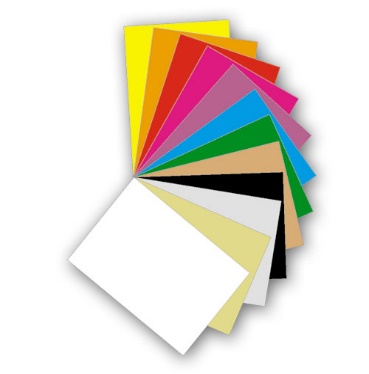 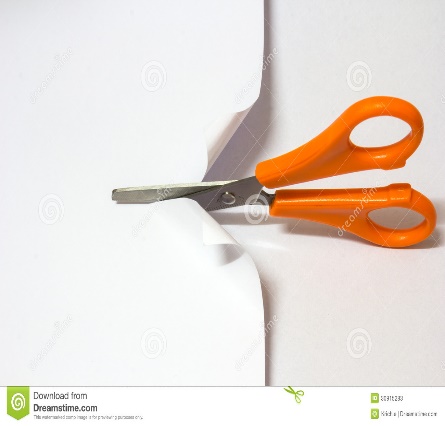 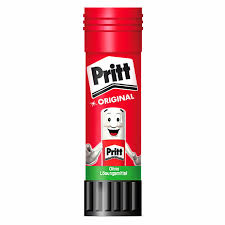 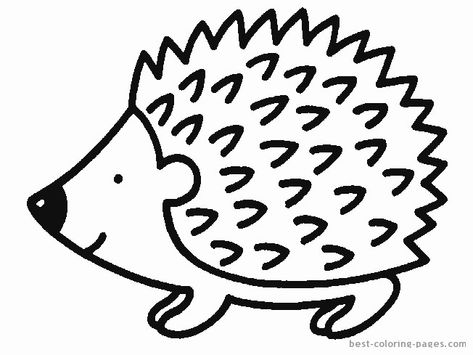 UZMI SMEĐI I SIVI KOLAŽ PAPIR, IZREŽI GA NA KOMADIĆE I ZALIJEPI U CRTEŽ JEŽA U PRILOGU.